TEACHING ASSOCIATE APPLICATION FOR EMPLOYMENT	California State University, Chico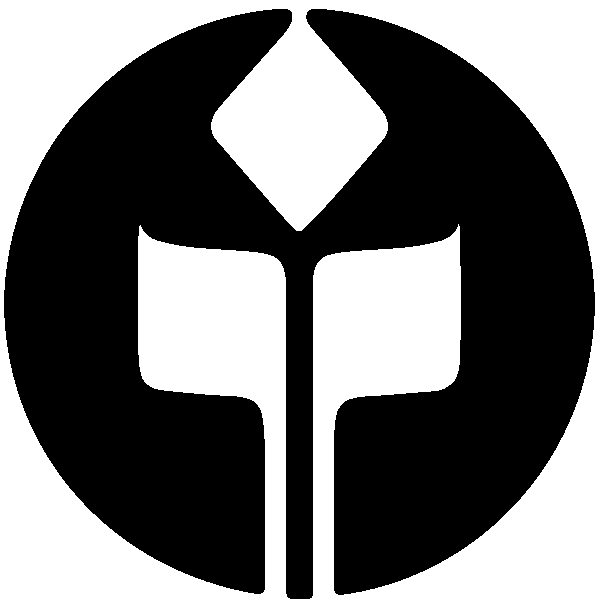 	Office of the Vice Provost for Human Resources	Chico, California 95929-0024	Position Title:      	Voice 530-898-5029  TDD 530-898-5870		Department:       As an adult, have you ever been convicted of a crime (excluding non-felony traffic violations)?      NO        YES If ‘yes’ explain.A conviction includes pleas, verdict or finding of guilt, regardless of whether a sentence was imposed by the court.  You need not provide information about marijuana possession convictions or a violation of Health and Safety Code Section 11357(b) or (c), Section 11360(c), or Section 11364, 11365, or 11550 that occurred more than two years ago.  (NOTE: A conviction will not necessarily disqualify an applicant from employment):Have you been arrested for any criminal offense for which you are out on bail or on your own recognizance while a trial is pending?  (Note: this information cannot be used as a basis to deny employment, unless you are convicted)    NO    YES If ‘yes’ explain.The position for which you have applied may require the use of a state vehicle for state business.  If you are offered and accept a position, can you furnish proof of a valid California driver’s license?     YES       NO  If ‘no’ explain.EMPLOYMENT HISTORYAccount for work experience during the last 10 years and describe duties that are relevant to the position for which you are applying. To allow for accurate review and consideration, your application should provide a complete and detailed description of your work experience.  It is to your benefit to be as thorough as possible because this information will be used to determine if you are qualified for this position.  You may attach an additional page if more space is required or refer to a resume only for the duties description.EMPLOYMENT/EDUCATION INFORMATION RELEASE AUTHORIZATIONAs an applicant for a position with California State University, Chico I do hereby authorize all past and present employers, references, institutions of higher education and other appropriate persons or agencies to release to the University any and all information regarding my employment/education upon request.  I do hereby agree to hold such employers, institutions, references, persons, etc. harmless from liability for releasing said information.SIGNATURE must be original				DATEAPPLICANT CERTIFICATIONI certify that the answers I have given in the materials I have submitted in application for this position are true and correct and that I have not knowingly withheld any facts or circumstances. I understand that all answers given in my application for employment are subject to verification and that should I be employed at the campus, any misrepresentation or omission of facts in this application may be sufficient reason for dismissal.  The application materials include this document and other materials submitted.SIGNATURE must be original				DATE		To comply with the Immigration Reform and Control Act of 1986, all new employees must provide proof of identity and authorization to workName:  Last, First, Middle Initial – as it appears on your Social Security CardPrevious name(s) used,if differentE-Mail Address Chico State ID NumberMailing Address:  Post Office Box or Number and Street  City, State, and Zip(   )      (   )      (   )      Home Phone NumberWork Phone NumberCell Phone NumberEducationEducationEducationEducationEducationEducationHighest degree received and date of receipt:Application must be accompanied by transcripts.Highest degree received and date of receipt:Application must be accompanied by transcripts.     a     a     a     aName of SchoolName of SchoolName of SchoolMajorDiploma/Degree EarnedDiploma/Degree EarnedProfessional Schools or Licenses and Certificates:Professional Schools or Licenses and Certificates:Other Educational Information:Other Educational Information:Work AuthorizationCalifornia State University, Chico only employs individuals legally authorized to work in the United States.  Should you be offered a position on this campus would you be able to furnish proof that you are authorized to work?   YES      NO If ‘no’ explain:FROM (mo/yr)TO (mo/yr)JOB TITLE or OCCUPATION:                                   Part time  Full time NAME OF YOUR DIRECT SUPERVISOR:EMPLOYER’S NAME and ADDRESS:EMPLOYER’S NAME and ADDRESS:EMPLOYER’S NAME and ADDRESS:SUPERVISOR’S PHONE NUMBER(   )      DESCRIPTION OF DUTIES:       DESCRIPTION OF DUTIES:       DESCRIPTION OF DUTIES:       DESCRIPTION OF DUTIES:       REASON FOR LEAVING:      REASON FOR LEAVING:      REASON FOR LEAVING:      REASON FOR LEAVING:      FROM (mo/yr)TO (mo/yr)JOB TITLE or OCCUPATION:                                   Part time  Full time NAME OF YOUR DIRECT SUPERVISOR:EMPLOYER’S NAME and ADDRESS:EMPLOYER’S NAME and ADDRESS:EMPLOYER’S NAME and ADDRESS:SUPERVISOR’S PHONE NUMBER(   )      DESCRIPTION OF DUTIES:       DESCRIPTION OF DUTIES:       DESCRIPTION OF DUTIES:       DESCRIPTION OF DUTIES:       REASON FOR LEAVING:      REASON FOR LEAVING:      REASON FOR LEAVING:      REASON FOR LEAVING:      FROM (mo/yr)TO (mo/yr)JOB TITLE or OCCUPATION:                                   Part time  Full time NAME OF YOUR DIRECT SUPERVISOR:EMPLOYER’S NAME and ADDRESS:EMPLOYER’S NAME and ADDRESS:EMPLOYER’S NAME and ADDRESS:SUPERVISOR’S PHONE NUMBER(   )      DESCRIPTION OF DUTIES:       DESCRIPTION OF DUTIES:       DESCRIPTION OF DUTIES:       DESCRIPTION OF DUTIES:       REASON FOR LEAVING:      REASON FOR LEAVING:      REASON FOR LEAVING:      REASON FOR LEAVING:      FROM (mo/yr)TO (mo/yr)JOB TITLE or OCCUPATION:                                   Part time  Full time NAME OF YOUR DIRECT SUPERVISOR:EMPLOYER’S NAME and ADDRESS:EMPLOYER’S NAME and ADDRESS:EMPLOYER’S NAME and ADDRESS:SUPERVISOR’S PHONE NUMBER(   )      DESCRIPTION OF DUTIES:       DESCRIPTION OF DUTIES:       DESCRIPTION OF DUTIES:       DESCRIPTION OF DUTIES:       REASON FOR LEAVING:      REASON FOR LEAVING:      REASON FOR LEAVING:      REASON FOR LEAVING:      